Федоренко Вега АлександровнаExperience:Documents and further information:Все рабочие документы и медицина готовыPosition applied for: CookDate of birth: 28.12.1966 (age: 50)Citizenship: UkraineResidence permit in Ukraine: NoCountry of residence: UkraineCity of residence: OdessaPermanent address: Бочарова 17, кв 101Contact Tel. No: +38 (067) 718-83-35E-Mail: vega-f@ya.ruU.S. visa: NoE.U. visa: NoUkrainian biometric international passport: Not specifiedDate available from: 15.07.2009English knowledge: GoodMinimum salary: 1200 $ per monthPositionFrom / ToVessel nameVessel typeDWTMEBHPFlagShipownerCrewingCook11.02.2008-25.07.2008Venedikt AndreevRefrigerator3200-УкраинаДунайское пароходствоCross Group,OdessaCook30.06.2007-23.01.2008CelikaMulti-Purpose Vessel1900-st.VinsentC.J.HeltЭкспресс лайн,ИзмаилCook11.11.2006-25.04.2007MaximGeneral Cargo4500-BelizeTrans Union.IstabulАльмагест,Ильичевск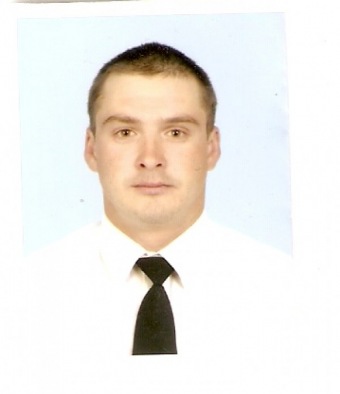 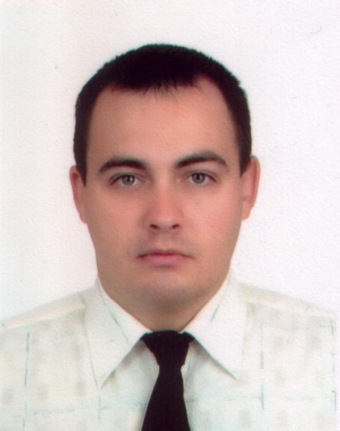 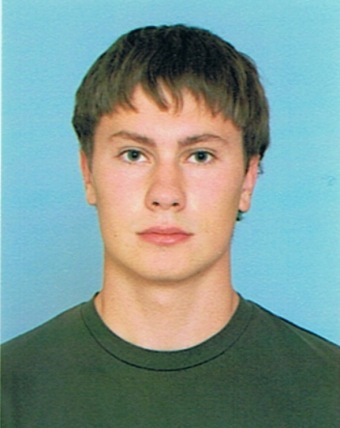 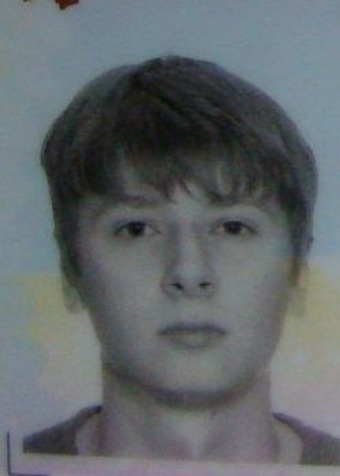 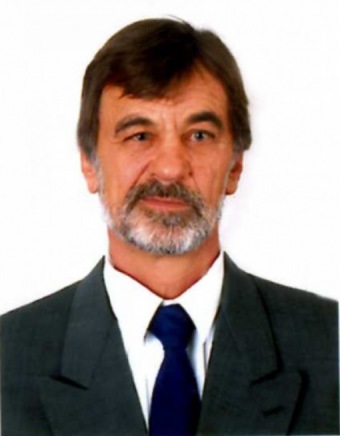 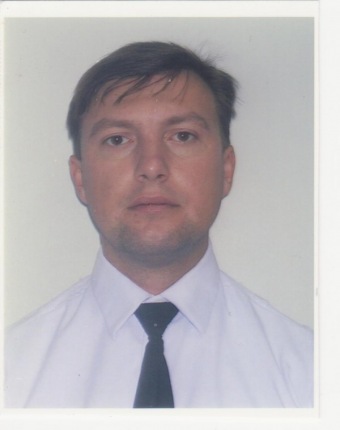 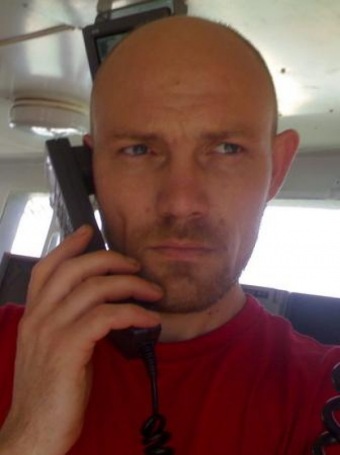 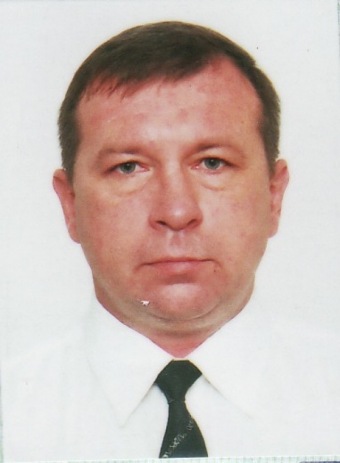 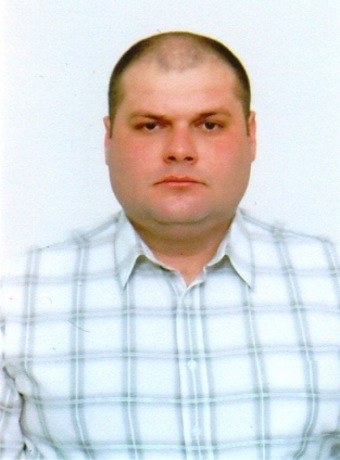 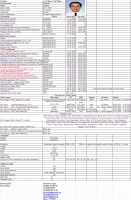 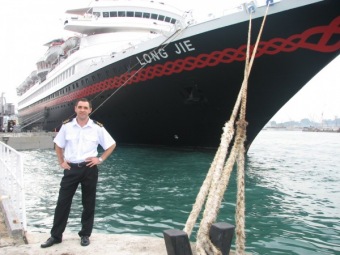 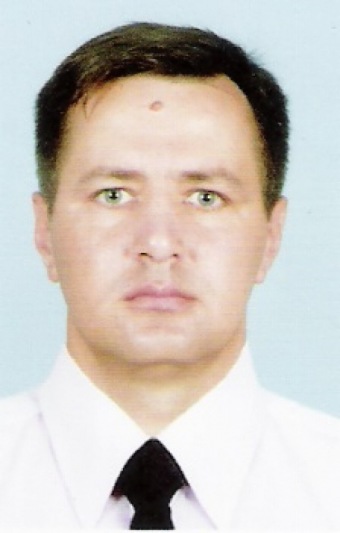 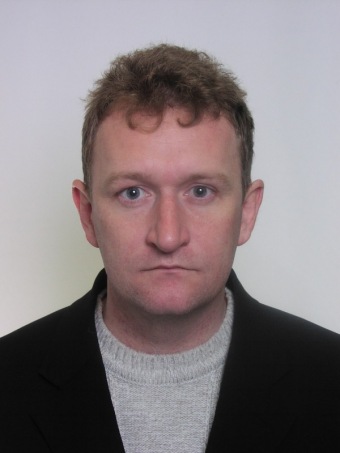 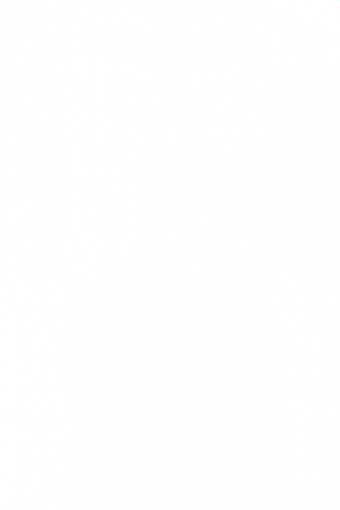 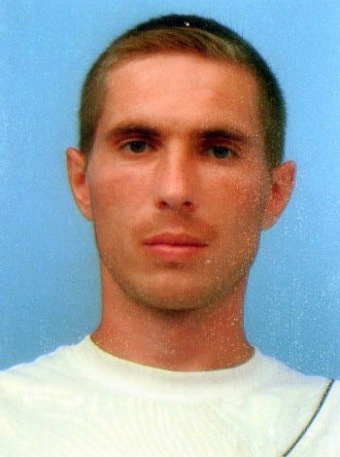 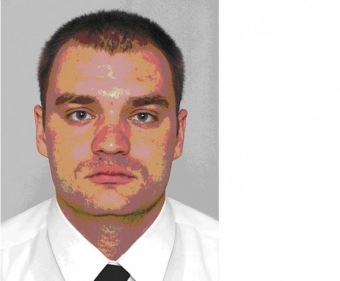 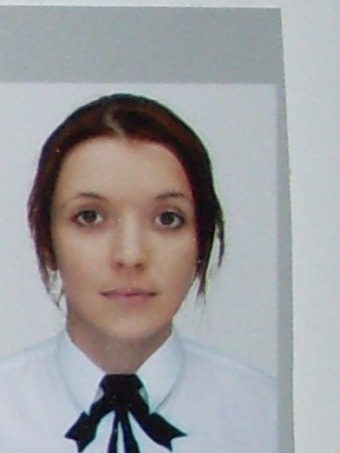 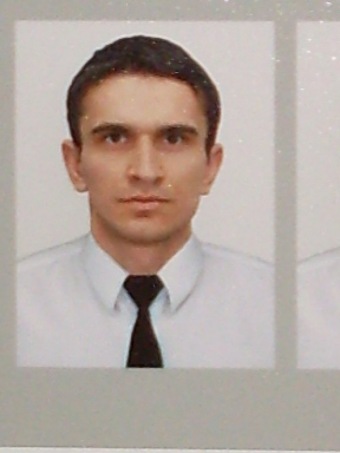 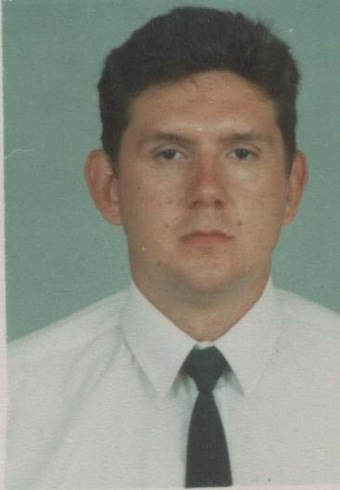 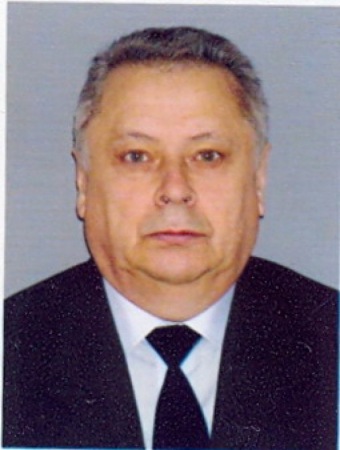 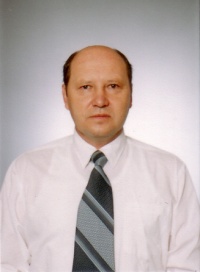 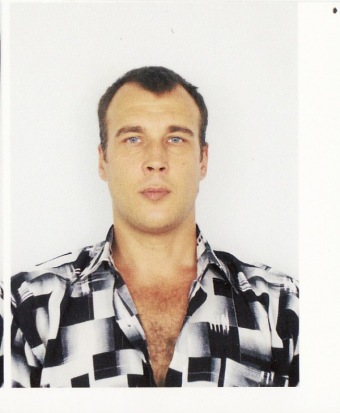 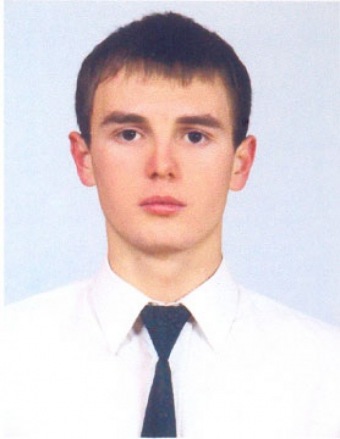 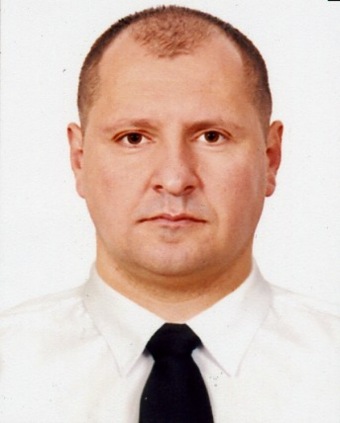 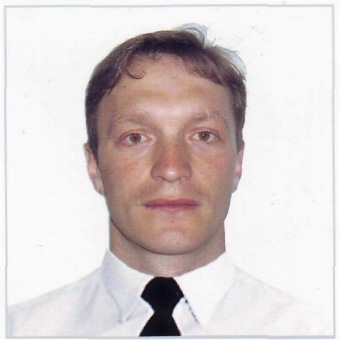 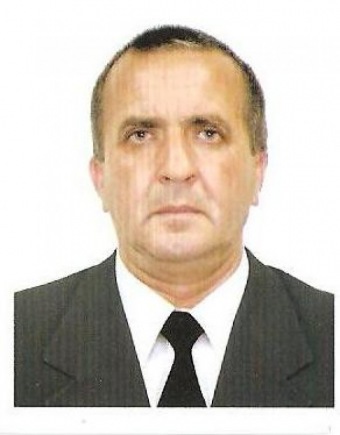 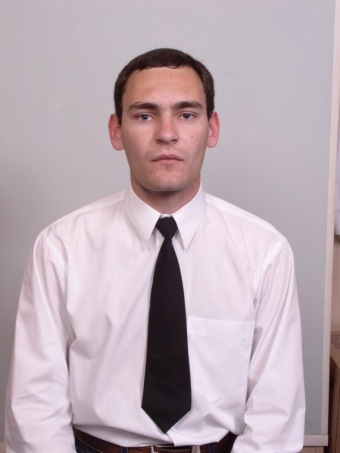 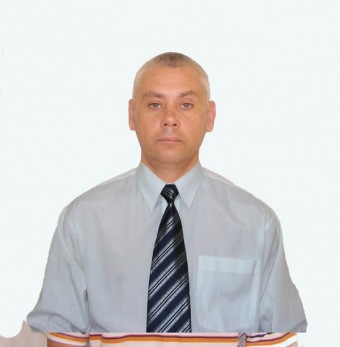 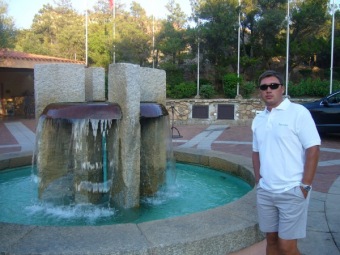 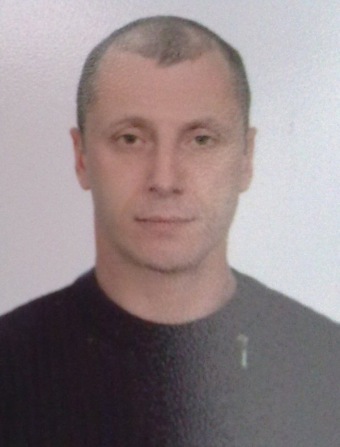 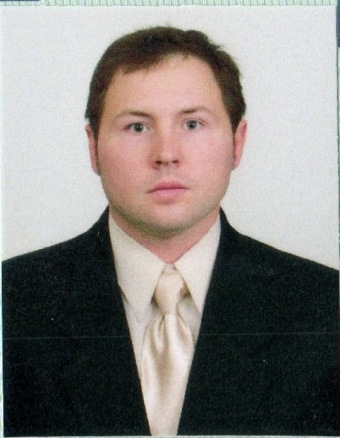 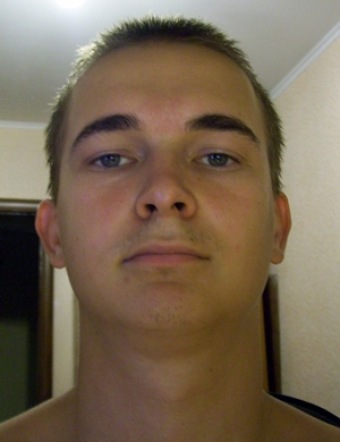 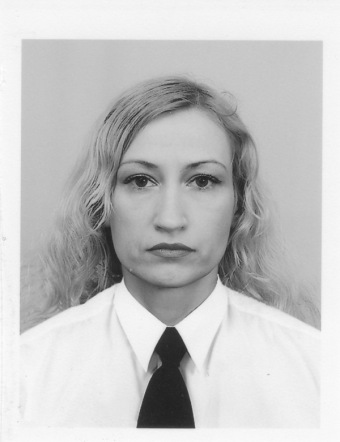 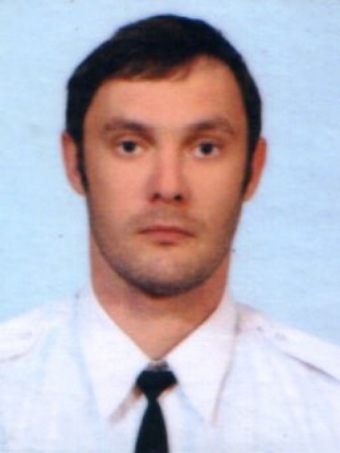 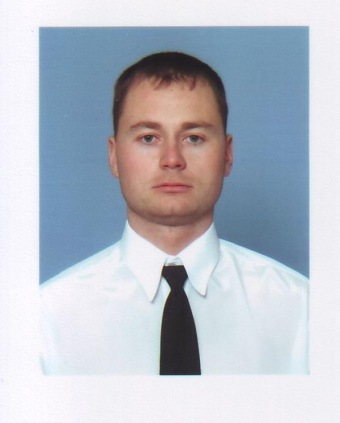 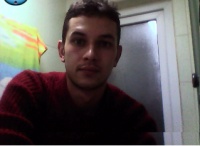 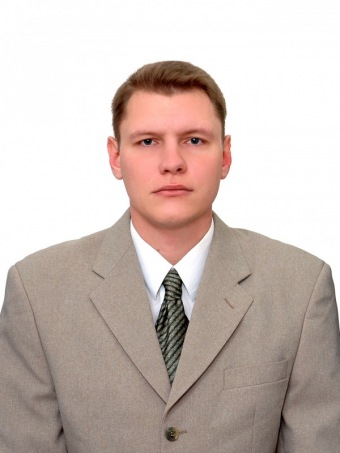 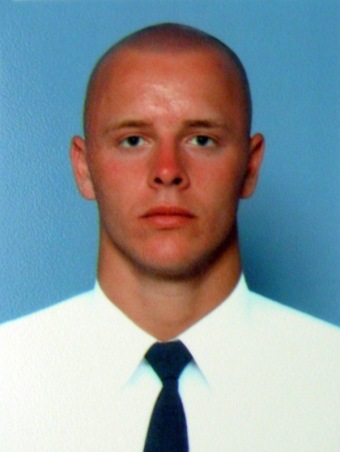 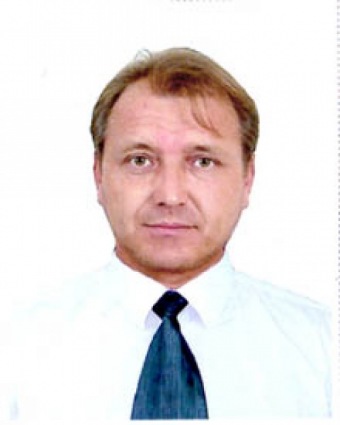 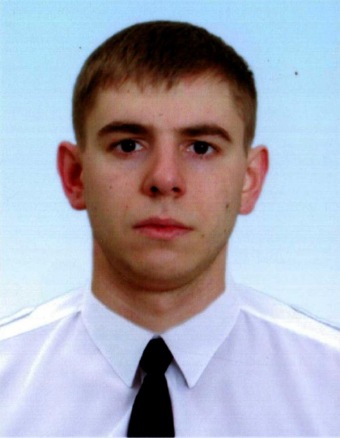 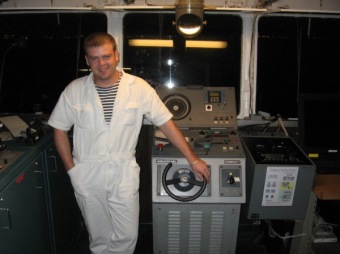 